Vježba 16. Mozaik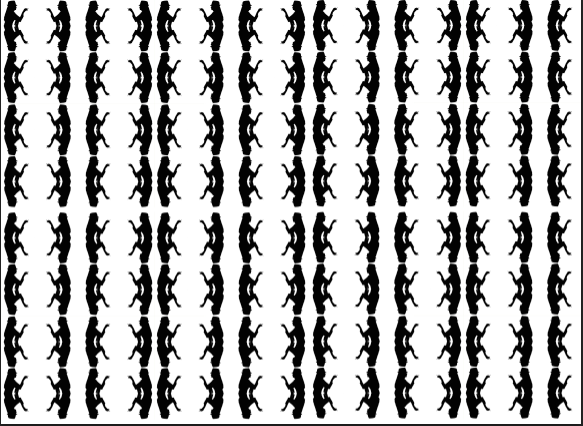 Otvoriti novi dokument: File – New, 40 x 30 cm, rezolucija 150Otvoriti fotografiju i staviti da je duža stranica 15 cm, rezolucija 150Otvoriti fotku od koje ćete raditi mozaik i postaviti veličinu tako da je duža stranica 15 cm, rezolucija 150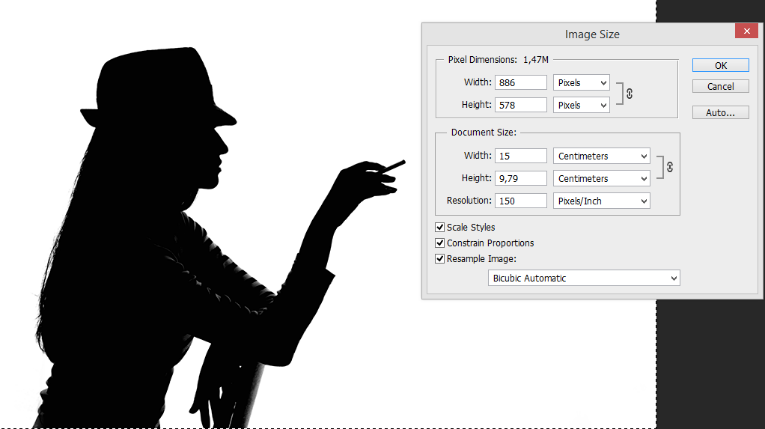  Kopirati ovu fotku na novi prazni dokument koji smo stvorili.Pomoću Move Toola ga odvući u gornji desni ugao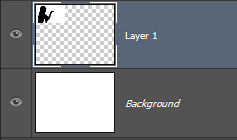 Označiti oba sloja i kliknuti na Layers – Merge visibleKliknuti na Rectangular Marquee Tool i staviti Fixed size na 15 x 9 cm i označiti sliku gore u ugluLayer – Duplicate LayerEdit – Transform – Flip Horizontal – i pomoću Move Toola dovući sloj desno. Odvučemo ga na željenu udaljenost, ali tako da su obadva crna dijela slike vidljiva Označimo oba sloja – layer – merge visible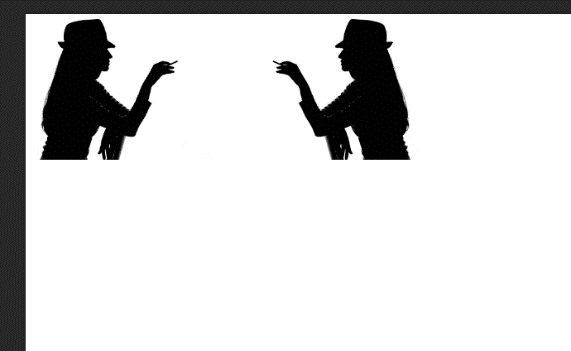 Layer – Duplicate LayerOznačimo sada ovaj crni dio slike (pazimo samo na donji rub da budemo precizni) i idemo na Edit – Transform – Flip VerticalPomoću Move Toola dovućemo njihovu presliku dole14. Označimo oba sloja – layer – merge visible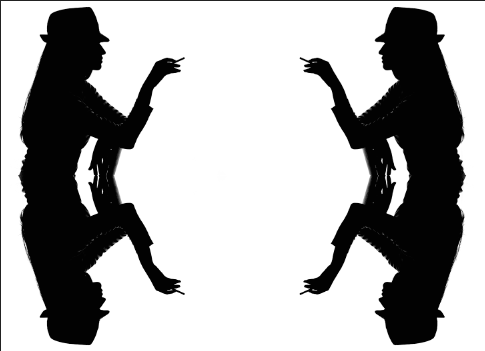 14. Layer – Duplicate layer15. (označiti dio slike) Edit – Free Transform – smanjiti sliku na 50%16. Layer – Duplicate Layer 17. Edit – transform – Flip horizontal18. Pomoću move Toola dovući desno19. Označiti oba sloja – layer – merge visible20. LAyer – Duplicate Layer21. Označiti dio slike – Edit – Transform – Flip vertical22. Edit – Free Transform – označiti dio slike i malo smanjiti. 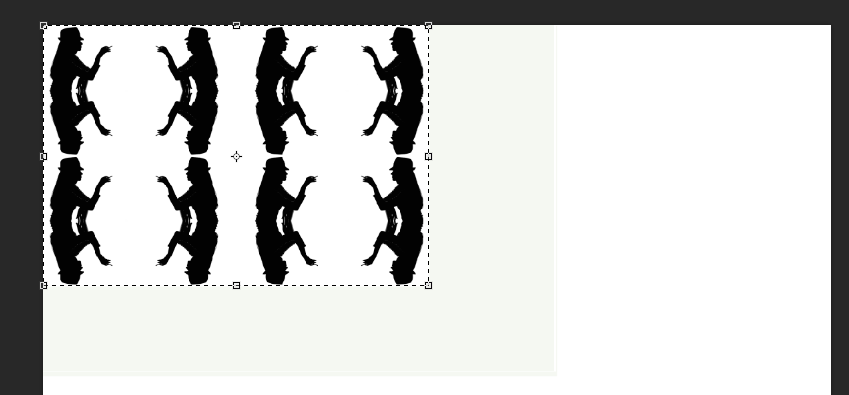 23. Layer – duplicate Layer24. Edit – Transform – Flip horizontal25. Sa Move Toolom odvući u desno25. Označiti oba sloja – Layers – Merge visible26. i tako dalje…..